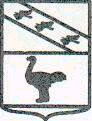 Льговский Городской Совет депутатов Р Е Ш Е Н И Еот 22.12.2016 года №92В соответствии с Федеральными законами от 06.10.2003 № 131-ФЗ «Об общих принципах организации местного самоуправления в Российской Федерации», от 26.12.2008 № 294-ФЗ «О защите прав юридических лиц и индивидуальных предпринимателей при осуществлении государственного контроля (надзора) и муниципального контроля», Льговский Городской  Совет депутатов   РЕШИЛ: 1. Утвердить прилагаемый Порядок ведения перечня видов муниципального контроля и органов местного самоуправления, уполномоченных на их осуществление, на территории города Льгова Курской области.2. Решение подлежит официальному опубликованию в установленном порядке и вступает в силу с 01.01.2017года.Председатель ЛьговскогоГородского Совета депутатов                                                            Н.И.КостебеловГлава города Льгова Курской области                                             Ю.В. Северинов Приложение к решению Льговского Городского Совета депутатов  от 22.12.2016г. №92ПОРЯДОКведения перечня видов муниципального контроля и органов местного самоуправления, уполномоченных на их осуществление, на территории города Льгова Курской области1. Общие положения1.1. Порядок ведения перечня видов муниципального контроля и органов местного самоуправления, уполномоченных на их осуществление, на территории города Льгова Курской области (далее – Порядок) разработан в соответствии с Федеральными законами от 06.10.2003 № 131-ФЗ «Об общих принципах организации местного самоуправления в Российской Федерации», от 26.12.2008 № 294-ФЗ «О защите прав юридических лиц и индивидуальных предпринимателей при осуществлении государственного контроля (надзора) и муниципального контроля», Уставом МО «Город Льгов» Курской области. 1.2. Порядок устанавливает процедуру ведения перечня видов муниципального контроля и органов местного самоуправления, уполномоченных на их осуществление, на территории города Льгова Курской области  (далее – Перечень).2. Ведение Перечня2.1. Перечень определяет виды муниципального контроля и органы местного самоуправления, уполномоченные на их осуществление, на территории города Льгова Курской области.2.2. Ведение Перечня осуществляется на основании муниципального правового акта города Льгова Курской области, устанавливающего порядок организации и осуществления  муниципального контроля в соответствующей сфере деятельности, а также полномочия органа местного самоуправления города Льгова на его осуществление, по форме согласно приложению к Порядку.2.3.  Перечень представляет собой информационные сведения, содержащие данные о:- видах муниципального контроля, осуществляемых на территории муниципального образования «Город Льгов» Курской области;- нормативных правовых актах (отраслевых и федеральных), являющихся основанием для осуществления муниципального контроля, а также их классификации;- наименование органа, уполномоченного на осуществление  муниципального контроля;- реквизиты нормативных правовых актов, которыми утвержден административный регламент по осуществлению муниципального контроля;- предмет контроля.2.4. Ведение Перечня осуществляется Управлением делами Администрации города Льгова, по предоставлению сведений структурными подразделениями Администрации города Льгова, ответственных за осуществление муниципального контроля на территории города Льгова. 2.5. Перечень ведется в  бумажном и электронном виде по форме согласно приложению к Порядку.          2.6. Внесение изменений в Перечень осуществляется в течение 10 дней со дня принятия (издания) муниципального правового акта города Льгова, предусмотренного пунктом 2.2 Порядка, или внесения в него изменений.  2.7. Перечень подлежит размещению на официальном сайте города Льгова в информационно-телекоммуникационной сети «Интернет». Приложение к Порядку ведения перечня видов муниципального контроля и органов местного самоуправления, уполномоченных на их осуществление, на территории города  Льгова Курской областиПЕРЕЧЕНЬ видов муниципального контроля и органов местного самоуправления, уполномоченных на их осуществление, на территории города ЛьговаО Порядке ведения перечня видов муниципального контроля и органов местного самоуправления, уполномоченных на их осуществление, на территории города Льгова Курской области№ п.Вид муниципального контроляОснование  в отраслевом НПАОснование в Федеральном законе № 131-ФЗОрган Администрации города Льгова, уполномоченный на осуществление контроляРеквизиты НПА, которым утвержден административный регламентПредмет контроля1234567